«Адмирал Ушаков» (1953)                                                                                                                                                                                                                                   «Корабли штурмуют бастионы» (1953)	                                                                                                                                   «Таинственная находка» (1953)                                                                                                                                                                                                                           «Море студеное» (1954)                                                                                                                                                                                                                                                             «Морской охотник» (1954) 
«Отелло» (1955)                                   «Добровольцы» (1958)			                                                                                                                                                                                «Зуб акулы» (1959)«Ловцы губок» (1960)                                                                                                                                                                                                    Человек-амфибия (1961)			                                                                                                                                                                            «Ночь без милосердия» (1961)                       «Веселые истории» (1962)	                                                                                                                                                                                                                 Три плюс два» (1963) 	                                                                                                                       «Юнга со шхуны «Колумб» (1963)                                                                                                                                                     «Город-одна улица» (1963)                                                                                                                                                                                                                                               «Конец и начало» (1963)      	                                                                                                                             «Ключи от неба» (1964)   	                                                                                                                                   «Какое оно, море?» (1964)                                                                                                                                                                                                                                                                                                                                                                                                                                                                                                                                                                                                                                                                                                    «Сказка о мальчише-Кибальчише»(1964)                                                                                                          «Девочка и эхо» (1964)  		                  «Остров колдун» (1964)                                                                                                                                                                                                                            «Акваланги на дне» (1965)       		                                                                                                                                                                                                                             «Друзья и годы» (1965)                                                                                                                                                                                                                                        «Начальник Чукотки» (1966)                                                                                                                                                                                                                       «Анна Каренина» (1967)                                                                                                                                                                                                                                                                                                                                                                                     «Туманность Андромеды» (1967)                                                                                                                                                                                                                    «Продавец воздуха» (1967)                                                                                                                                                                                                                                                                         «Падающий иней» (1969)                                                                                                                                                                                                                                                        «Внимание, цунами» (1969)                                                                                                                                                                                                                                                                               «Баллада о Беринге и его друзях» (1970)                                                                                                                                                                                                                             «Чертова дюжина» (1970)                                                                                                                                                                                                                          «Семья Коцюбинских» (1970)	                                                                                                                                                                                                  «Только ты» (1972)			                                                                                                                                                                                       «Девушка из камеры №25» (1972)                                                                                                                                                                                                                                                                                «Молчание доктора Ивенса» (1973)  «Поцелуй Чаниты» (1974)                                                              «У меня есть лев» (1975)                                                                                                                                                                   «Не плачь, девчонка» (1976)                                                                                                                                                  «Кольца Альманзора» (1977)                                                                                                                                                           «Крепость» (1978)                                                                                                                                                                      «Пираты ХХ века»  (1979)                                                                                                                                                                                                                                                                                                          		                                                                                                                                                                                                 «Овод» (1980)                                                            «Мерседес уходит от погони» (1980)                                                                                                                                                                                                                                                                                            «Бедная Маша» (1981)                                                                                                                                                                                 «В небе ночные ведьмы»  ( 1981)                             «Год дракона» (1981)                                                                                                                                                  «Остров сокровищ» (1982)		                                                                                «Спортлото-82» (1982)                                                                                                                                   «Василий Буслаев» (1982)                                                                                                                                                             «Возвращение с орбиты» (1984)                                                                                                                                                 «Прощание славянки» (1985)                                                                                                                                       «Русь изначальная» (1985)                                                                                                                                                                                                       «Начни сначала» (1985)                                                                                                                                                 «Одиночное плавание» (1985)                                                                                                   «Капитан "Пилигрима» (1986)                                                                                                                          «Нас водила молодость» (1986)                                                                                                                                       «Веселая хроника опасного путешествия» (1986)                                                                                                «Тайны мадам Вонг» (1986)                                                                                                                                         «Каникулы у моря» (1987)                                                                      «Дикие лебеди» (1987)                                                                                                                                                                                                                                                          «Зонтик для новобрачных» (1987)                                                                                                       «Любовь к ближнему» (1988)                                                                                                                                                                         «До первой крови» (1989)  		                                                                                                                                        «Сократ» (1991)                                                                                                  «Одиссея капитана Блада» (1991) «Империя пиратов» (1994)                                                                                                                                                    «Марко Поло» (1997)«Кармен» (2003)                                                                                                                                                                             «Черный ворон» (2003)                                                                                                                                                                                                                                                                                                                                                                                                                                                                                      «Менты-5» (2003)                                                                                                                                                                «Варвар»  (2003)                                                                                                                                                 «Агент национальной безопасности-5» (2004)                                                                             «Новые приключения Ниро Вульфа и Арчи Гудвина» (2004)                                                                                                «Высшая мера» (2005)                                                                                                                                                                                                                                                                                                                                 «Мастер и Маргарита» (2005)                                                                                                                                  «Богиня прайм-тайма» (2005)                                                                                                                «Танкер «Танго» (2006)                                                         «Все включено!» (2006)                                                                                                                                                                   «Фото моей девушки» (2007)                                   «Распятые» (2007)                                                                                                                         «Новая земля» (2007) 	                                                      «Иллюзия страха» (2008)                                                         «Реквием для свидетеля» (2008)                                                                                                                                                                                                       «Осенние заботы» (2009)                                                                                                                                           «На ощупь» (2010)                                      «Охотники за караванами» (2010)                                                                                                                                      «Чемпионы из подворотни» (2011)                                                                                                           «Серафима Прекрасная» (2011)                                                                                                                        «Салями» (2011)                                                                                                                                                     «Время любить» (2012)                                                                                                                                  «Крапленый» (2012)                                                                                                                                 «Беловодье» (2014)                                                                                                                                               «Русский характер» (2014)                                                                                                                      «Трюкач» (2014)  		                                               «Сын ворона» (2014)                                                                                                                                    «Викинги» (2015)				   «Монах и бес» (2015) 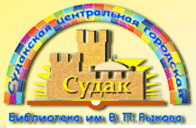 Составитель: Резникова Е.МБУК «Судакская централизованная библиотечная система                          Центральная городская                                         библиотека им. В.РыковаСерия «Судак                            кинематографический»                             «Судакский    Голливуд»   Фильмы, снимавшиеся в Судаке                            и его окрестностях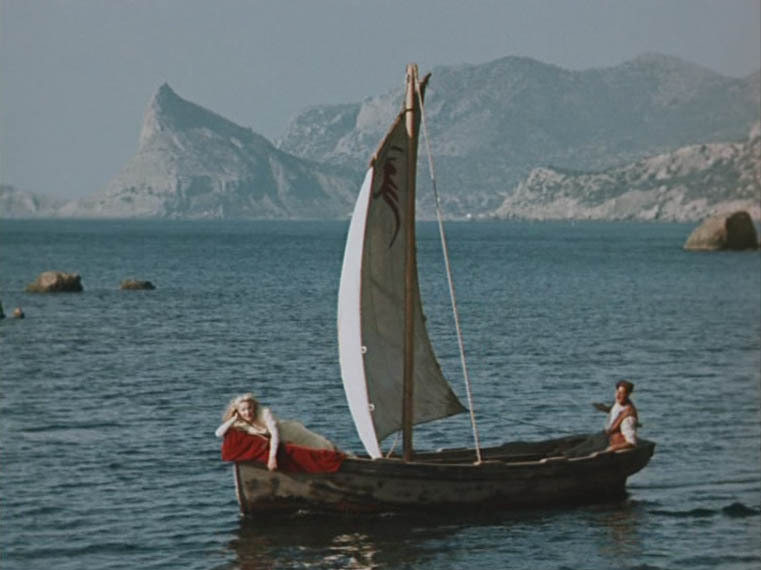 г.Судак                                                                     2016